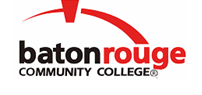 Baton Rouge Community CollegeAcademic Affairs Master SyllabusDate Approved:	12 August 2021Term and Year of Implementation:	Fall 2022Course Title:	Interior FinishingBRCC Course Rubric:	CARP 1373Previous Course Rubric:	     Lecture Hours per week-Lab Hours per week-Credit Hours:	1-6-3Per semester:  Lecture Hours-Lab Hours-Instructional Contact Hours:	15-90-105Louisiana Common Course Number:	     CIP Code:	46.0201Course Description:	Introduces the installation of interior finish and trim, suspended ceilings,  This course requires an exam fee.Prerequisites:		CARP 1214, CARP 1224, CARP 1234Co-requisites:	CARP 1312, CARP 1323, CARP 1332, CARP 1343, CARP 1352, CARP 1363Suggested Enrollment Cap:	20Learning Outcomes.  Upon successful completion of this course, the students will be able to:1.	Identify the different types of residential and commercial doors.2.	Demonstrate the installation techniques for doors and hardware.3.	Demonstrate the installation of a suspended ceiling system.4.	Explain the installation of various types of molding.5.	Demonstrate how to lay out and install a basic set of cabinets.Assessment Measures.  Assessment of all learning outcomes will be measured using the following methods:1.	Assessment measures may include, but are not limited to, workmanship, collaborative projects, quizzes, and exams.Information to be included on the Instructor’s Course Syllabi:Disability Statement:  Baton Rouge Community College seeks to meet the needs of its students in many ways.  See the Office of Disability Services to receive suggestions for disability statements that should be included in each syllabus.Grading: The College grading policy should be included in the course syllabus.  Any special practices should also go here.  This should include the instructor’s and/or the department’s policy for make-up work.  For example in a speech course, “Speeches not given on due date will receive no grade higher than a sixty” or “Make-up work will not be accepted after the last day of class”.Attendance Policy:  Include the overall attendance policy of the college.  Instructors may want to add additional information in individual syllabi to meet the needs of their courses.General Policies: Instructors’ policy on the use of things such as beepers and cell phones and/or hand held programmable calculators should be covered in this section.Cheating and Plagiarism:  This must be included in all syllabi and should include the penalties for incidents in a given class.  Students should have a clear idea of what constitutes cheating in a given course.Safety Concerns:  In some courses, this may be a major issue.  For example, “No student will be allowed in the lab without safety glasses”.  General statements such as, “Items that may be harmful to one’s self or others should not be brought to class”.Library/ Learning Resources:  Since the development of the total person is part of our mission, assignments in the library and/or the Learning Resources Center should be included to assist students in enhancing skills and in using resources.  Students should be encouraged to use the library for reading enjoyment as part of lifelong learning.Expanded Course Outline:1.	Safety Hazards Related to Working With Doors2.	Types and Composition of Residential and Commercial Doors3.	Types of Door Jambs and Frames4.	Types of Door Hardware5.	Installation Techniques for Doors and Hardware6.	Typical Door Schedule7.	Installation of Suspended Ceiling Systems8.	Reflected Ceiling Plans9.	Safety Hazards Related to Working With Window, Door, Floor, and Ceiling Trim10.	Types of Standard Moldings and Materials11.	Installation of Different Types of Molding12.	Estimating Window, Door, Floor, and Ceiling Trim13.	Safety Hazards Related to Installing Cabinets14.	Types of Cabinets15.	Cabinet Components and Hardware16.	Lay Out and Installation of a Basic Set of Cabinets